TAP (Temps d’Activités Périscolaires) 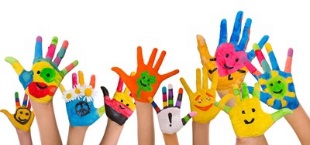 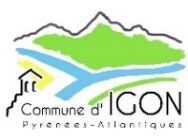 Enquête de satisfaction réservée aux parentsNOM et prénom de votre enfant : ___________________________________________________________Classe : ___________________________Votre enfant a-t-il déjà participé aux TAP cette année ?  		Oui Non Quel est votre avis sur : (cocher une case) l’organisation des TAP ? 	Insatisfaisant 	Passable 	Bien 	Très bien les modalités d’inscriptions ?	Insatisfaisant 	Passable 	Bien 	Très bien la communication mairie-parents ?	Insatisfaisant 	Passable 	Bien 	Très bien la variété des activités proposées ?	Insatisfaisant 	Passable 	Bien 	Très bien la qualité des activités proposées ?	Insatisfaisant 	Passable 	Bien 	Très bien la satisfaction de votre enfant ?	Insatisfaisant 	Passable 	Bien 	Très bien Quel ordre de préférence attribueriez-vous aux activités proposées cette année ? (le n°1 étant l’activité préférée)N°___	On s’amuse en TAPN°___	Ateliers créatifs	N°___	Zumba	N°___	Langue des signes	N°___	Yoga	N°___	Les histoires de Colette	N°___	Bande-dessinée	N°___	Percussions africainesQuelles activités souhaiteriez-vous trouver ou retrouver l’an prochain ?Quelles améliorations pourraient être apportées selon vous à l’organisation des TAP ? :Autres remarques dont vous souhaiteriez nous faire part :Merci de retourner ce questionnaire à l’équipe d’animation ou directement en Mairie avant le 2 mars ! Le secrétariat de mairie